Заключениена проект постановления администрации Партизанского городского округа «О внесении изменений в муниципальную программу «О внесении изменений в муниципальную программу «Развитие информационно – коммуникационных технологий органов местного самоуправления Партизанского городского округа» на 2020 - 2024 годы утвержденной постановлением администрации Партизанского городского округа от 22 августа 2019 года №1622-па.16.01.2023		                                                                                                                  №3Настоящее заключение составлено по результатам проведения экспертно-аналитического мероприятия - финансово-экономической экспертизы проекта постановления администрации Партизанского городского округа «О внесении изменений в муниципальную программу «Развитие информационно – коммуникационных технологий органов местного самоуправления Партизанского городского округа» на 2020 - 2024 годы утвержденной постановлением администрации Партизанского городского округа от 22 августа 2019 года №1622-па (далее по тексту- Проект). Экспертиза Проекта проведена, заключение подготовлено на основании пункта 2 статьи 157 Бюджетного кодекса Российской Федерации, статьи 9 Федерального закона Российской Федерации от 07.02.2011 №6-ФЗ «Об общих принципах организации и деятельности контрольно - счетных органов субъектов Российской Федерации и муниципальных образований», статьи 8 Положения «О контрольно – счетной палате Партизанского городского округа», принятого решением Думы Партизанского городского округа от 01.10.2021 № 297-Р, плана работы Контрольно-счетной палаты на 2023 год. Экспертиза проведена главным инспектором Контрольно-счетной палаты Партизанского городского округа Витязь Мариной Викторовной на основании распоряжения от 16.01.2023 № 01-04/03.Проект поступил в Контрольно-счетную палату Партизанского городского округа 16.01.2023, с сопроводительным письмом от 12.01.2023 №1.2-02-16/143. На экспертно-аналитическое мероприятие - финансово-экономическую экспертизу администрацией Партизанского городского округа предоставлены следующие документы:- проект постановления администрации Партизанского городского округа «О внесении изменений в муниципальную программу «Развитие информационно – коммуникационных технологий органов местного самоуправления Партизанского городского округа» на 2020 - 2024 годы утвержденной постановлением администрации Партизанского городского округа от 22 августа 2019 года №1622-па;- лист согласования проекта постановления;- пояснительная записка.-копия заключения по антикоррупционной экспертизе заместителя начальника отдела муниципальной службы и кадров.При проведении экспертизы использовались следующие нормативные правовые, правовые акты, документы и материалы:- Бюджетный Кодекс Российской Федерации;- Федеральный закон от 06.10.2003 №131-ФЗ «Об общих принципах организации местного самоуправления в Российской Федерации»;-Закон Приморского края от 20.12.2022 N 253-КЗ "О краевом бюджете на 2023 год и плановый период 2024 и 2025 годов»;- Муниципальная программа «Развитие информационно – коммуникационных технологий органов местного самоуправления Партизанского городского округа» на 2020 - 2024 годы утвержденной постановлением администрации Партизанского городского округа от 22 августа 2019 года №1622-па;- Порядок принятия решения о разработке, формировании и реализации муниципальных программ и оценки эффективности их реализации, утвержденный постановлением администрации Партизанского городского округа от 26.08.2013 №890-па;- Решение Думы Партизанского городского округа от 25.11.2022 № 397-Р «О бюджете Партизанского городского округа на 2023 год и на плановый период 2024 и 2025 годов».Экспертно –аналитическое мероприятие- финансово-экономическая экспертиза проекта проведена с целью проверки обоснованности разработки, принятия и его соответствия требованиям действующего законодательства, нормативных правовых и правовых актов.В ходе экспертно –аналитического мероприятия – финансово-экономической экспертизы проекта постановления администрации Партизанского городского округа установлено следующее:Представленный Проект постановленияпредусматривает внесение следующих изменений в муниципальную программу «Развитие информационно – коммуникационных технологий органов местного самоуправления Партизанского городского округа» на 2020 - 2024 годы, утвержденной постановлением администрации Партизанского городского округа от 22 августа 2019 года №1622-па:1.1. Позицию «Объем средств местного бюджета на финансирование муниципальной программы и прогнозная оценка привлекаемых на реализацию ее целей средств федерального, краевого бюджетов, иных внебюджетных источников в случае участия Приморского края в реализации муниципальных программ изложить в следующей редакции: Приложение № 3 к Программе изложить в редакции приложения к настоящему постановлению.2. По преамбуле (вводной части) Проекта постановления следующие замечания:- Указаны два решения № 397-Р и №397, тогда как нормативно правовым актом является Решение Думы Партизанского городского округа от 25.11.2022 № 397-Р «О бюджете Партизанского городского округа на 2023 год и на плановый период 2024 и 2025 годов»;            - Статьи 29, 32 Устава затрагивают только полномочия Главы и Администрации, тогда как представленный проект Порядка затрагивает вопросы местного значения Партизанского городского округа. Следовательно, подлежит отражению Устав без указания статьи или должна быть добавлены статьи, регламентирующие вопросы по развитию информационно – коммуникационных технологий Партизанского городского округа.Предлагаем преамбулу Проекта постановления изложить в следующей редакции: «В соответствии с постановлением администрации Партизанского городского округа от 26 августа 2013 года № 890-па «Об утверждении Порядка принятия решения о разработке, формировании и реализации муниципальных программ и оценки эффективности их реализации», решением Думы Партизанского городского округа от 25 ноября 2022 года № 397-Р  «О бюджете Партизанского городского округа на 2023 год и на плановый период 2024 и 2025 годов», руководствуясь Уставом Партизанского городского округа».3. При анализе, предусмотренных Проектом постановления, значений показателей финансового обеспечения муниципальной программы «Развитие информационно – коммуникационных технологий органов местного самоуправления Партизанского городского округа» на 2020 - 2024 годы, утвержденной постановлением администрации Партизанского городского округа от 22 августа 2019 года №1622-па, установлено, что они:- по их предлагаемому значению, периоду в котором они отражаются, источникам финансирования соответствуют показателям решения Думы Партизанского городского округа от 25.11.2022 № 397-Р «О бюджете Партизанского городского округа на 2023 год и на плановый период 2024 и 2025 годов»:В рамках данной программы предусмотрены бюджетные ассигнования на 2023 год – 2 500,00 тыс. рублей, на 2024 год – 5 620,00 тыс.рублей, в том числе:-  обновление (замена) не соответствующих требованиям компьютеров и периферийного оборудования на 2023 году – 470,00 тыс.рублей, на 2024 году – 1 200,00 тыс.рублей;- приобретение серверного и сетевого оборудования на 2023 год – 1 930,00 тыс.рублей, на 2024 год – 2 920,00 тыс.рублей;- приобретение программного обеспечения общего назначения на 2023 год –                              100,00 тыс.рублей, на 2024 год – 700,00 тыс.рублей;- аттестация муниципальных информационных систем по технической защите информации на 2024 год – 400,00 тыс.рублей;- аттестация рабочих мест сотрудников на 2024 год – 400,00 тыс.рублей. 4. В соответствии с пунктом 4.3. «Порядка принятия решения о разработке, формировании и реализации муниципальных программ и оценки эффективности их реализации», утвержденного постановлением администрации Партизанского городского округа от 26.08.2013 №890-па, объем бюджетных ассигнований на финансовое обеспечение реализации муниципальных программ утверждается решением о бюджете городского округа по соответствующей каждой программе целевой статье расходов бюджета.В соответствии с пунктом 4.4. того же Порядка при несоответствии заявленных в муниципальной программе объемов финансирования объемам бюджетных ассигнований, предусмотренных в бюджете городского округа на реализацию муниципальной программы, муниципальная программа подлежит приведению в соответствие с решением о бюджете не позднее двух месяцев со дня вступления его в силу (при этом, при необходимости, проводится корректировка перечня мероприятий, объемов финансирования, показателей (индикаторов).Таким образом, издание постановления, аналогичного по содержанию представленному проекту постановления, относится к полномочиям администрации Партизанского городского округа:- обосновано требованиями бюджетного законодательства, а также пунктов 4.3., 4.4.«Порядка принятия решения о разработке, формировании и реализации муниципальных программ и оценки эффективности их реализации», утвержденного постановлением администрации Партизанского городского округа от 26.08.2013 №890-па;- необходимо в целях приведения показателей финансового обеспечения муниципальной программы в соответствие с показателями финансового обеспечения ее реализации, утвержденными решением Думы Партизанского городского округа от 25.11.2022 № 397-Р «О бюджете Партизанского городского округа на 2023 год и на плановый период 2023 и 2024 годов», по соответствующей целевой статье расходов.5. Пунктом 2 Проекта постановления предусмотрено, что оно подлежит официальному опубликованию (обнародованию) в газете «Вести», размещению на официальном сайте в информационно-телекоммуникационной сети «Интернет» и вступает в силу после его опубликования (обнародования).В соответствии с частью 2 статьи 47 Федерального закона от 06.10.2003 №131-ФЗ «Об общих принципах организации местного самоуправления в Российской Федерации» муниципальные нормативные правовые акты, затрагивающие права, свободы и обязанности человека и гражданина (к которым относятся и муниципальные программы), вступают в силу после их официального опубликования (обнародования). Таким образом, предусмотренное Проектом постановления, вступление его в силу с момента его опубликования (обнародования) соответствует установленным требованиям Федерального законодательства.    Заключение:По результатам финансово-экономической экспертизы проекта постановления администрации Партизанского городского округа«О внесении изменений в муниципальную программу «Развитие информационно – коммуникационных технологий органов местного самоуправления Партизанского городского округа» на 2020 - 2024 годы утвержденной постановлением администрации Партизанского городского округа от 22 августа 2019 года №1622-па,Контрольно- счетная палата приходит к следующим выводам:1) Преамбулу Проекта постановления изложить в следующей редакции: «В соответствии с постановлением администрации Партизанского городского округа от 26 августа 2013 года № 890-па «Об утверждении Порядка принятия решения о разработке, формировании и реализации муниципальных программ и оценки эффективности их реализации», решением Думы Партизанского городского округа от 25 ноября 2022 года № 397-Р  «О бюджете Партизанского городского округа на 2023 год и на плановый период 2023 и 2024 годов», руководствуясь Уставом Партизанского городского округа».2) При анализе, предусмотренных Проектом постановления, значений показателей финансового обеспечения муниципальной программы «Развитие информационно – коммуникационных технологий органов местного самоуправления Партизанского городского округа» на 2020 - 2024 годы утвержденной постановлением администрации Партизанского городского округа от 22 августа 2019 года №1622-па, установлено, что они:- по их предлагаемому значению, периоду в котором они отражаются, источникам финансирования соответствуют показателям решения Думы Партизанского городского округа от 25.11.2022 № 397-Р «О бюджете Партизанского городского округа на 2023 год и на плановый период 2024 и 2025 годов»;- бюджетные ассигнования из местного бюджета, предусмотренные на реализацию данной программы в 2023 году составили - 2 500,00 тыс. рублей, в 2024 году - 5 620,00 тыс. рублей.3) Издание постановления, аналогичного по содержанию представленному проекту постановления, относится к полномочиям администрации Партизанского городского округа:- обосновано требованиями бюджетного законодательства, а также пунктов 4.3., 4.4. «Порядка принятия решения о разработке, формировании и реализации муниципальных программ и оценки эффективности их реализации», утвержденного постановлением администрации Партизанского городского округа от 26.08.2013 №890-па;- необходимо в целях приведения показателей финансового обеспечения муниципальной программы в соответствие с показателями финансового обеспечения ее реализации утвержденными решением Думы Партизанского городского округа от 25.11.2022 № 397-Р «О бюджете Партизанского городского округа на 2023 год и на плановый период 2024 и 2025 годов», по соответствующей целевой статье расходов.4) Предусмотренное Проектом постановления, вступление его в силу с момента его опубликования (обнародования) соответствует установленным требованиям Федерального законодательства.    Контрольно-счетная палата Партизанского городского округа предлагает администрации Партизанского городского округа внести изменения и рассмотреть представленный проект постановления, с учетом замечаний, указанных в настоящем заключении.Председатель                                                                                             Е.А. Житяйкина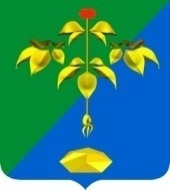 РОССИЙСКАЯ ФЕДЕРАЦИЯПРИМОРСКИЙ КРАЙКОНТРОЛЬНО-СЧЕТНАЯ ПАЛАТАПАРТИЗАНСКОГО ГОРОДСКОГО ОКРУГА«Объем средств местного бюджета на финансирование муниципальной программы и прогнозная оценка привлекаемых на реализацию ее целей средств федерального, краевого бюджетов, иных внебюджетных источников в случае участия Приморского края в реализации муниципальных программОбщий объем финансирования мероприятий муниципальной Программы за счет средств местного бюджета составляет 13856,70 тыс. рублей, в том числе по годам: 2022 год – 5 736,70 тыс. рублей, 2023 год – 2500,00 тыс. рублей,2024 год – 5 620,00 тыс. рублей.»;